INFORMACIÓN SOBRE EXENCIONES DE ESA Y MEDICAID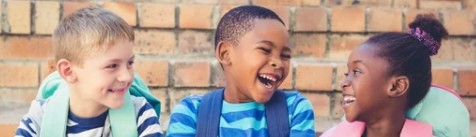 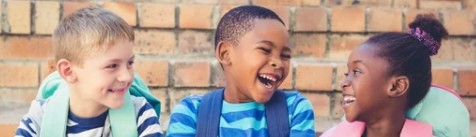 P: Mi hijo recibe una exención de Medicaid. ¿Todavía tiene derecho a una ESA?R: ¡Sí! Aunque una Cuenta de Becas Educativas (ESA) y una exención de Medicaid tienen cierto solapamiento en cuanto a los servicios que cubren, ambas cumplen funciones diferentes a la hora de ayudar a su hijo a tener éxito.Los beneficiarios de una exención de Medicaid también pueden solicitar una Cuenta de Becas de Educación (ESA). Una ESA puede utilizarse para adquirir gastos cualificados relacionados con la educación, mientras que una exención de Medicaid está diseñada para cubrir otras categorías de servicios. Para más información sobre exenciones, visite:https://www.in.gov/medicaid/members/h ome-and-community-based-services.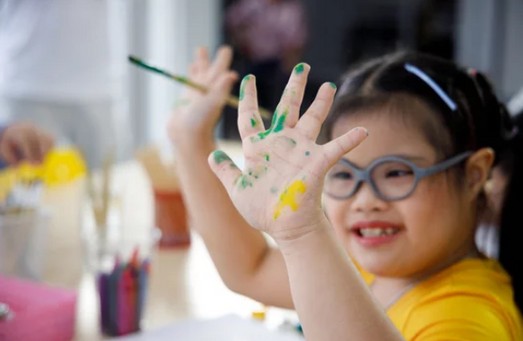 INFORMACIÓN SOBRE EXENCIONES DE ESA Y MEDICAID¿Qué cubre?Cuenta de Ahorro Educativa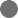 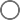 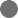 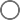 Matrícula y tasas en una escuela cualificadaTasas por evaluaciones y exámenes Clases individuales, actividades extraescolares y programas de formación profesional Matrícula y tasas en un campamento o programa centrado en la formación profesional, académica, de vida, habilidades laborales blandas o independenciaPosible solapamientoServicios de apoyo conductualTerapias previstas en IEP/ISPLogopedia ABA OT/PTArte y musicoterapiaTransporteExcención de MedicaidServicios diurnos para adultosManejo de    casos DescansosModificación del hogar/vehículo Sistemas personales de respuesta a emergenciasCuidador interno Formación de familiares/cuidadores*** Esta lista no es exhaustiva. Consulte al gestor de su programa si tiene alguna duda. ****Beca de Educación de Indiana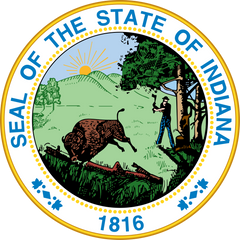 Programa de cuentasJaclyn A. Guglielmo Directora EjecutivaTelf: 317.233.0585 | Email: jguglielmo@tos.in.govOficina del Tesorero del Estado de Indiana